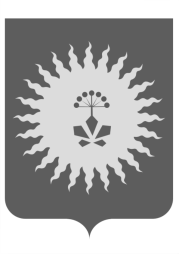 ДУМААНУЧИНСКОГО МУНИЦИПАЛЬНОГО ОКРУГАПРИМОРСКОГО КРАЯР Е Ш Е Н И Е  Об отмене решения Думы Анучинского муниципального округа Принято Думой Анучинскогомуниципального округа 31 марта 2021 года	В соответствии с Федеральными законами   от 06.10.2003 № 131-ФЗ  «Об общих принципах организации местного самоуправления в Российской Федерации» Уставом Анучинского муниципального округа:1. Отменить решение Думы Анучинского муниципального округа от 27.01.2021 № 150-НПА «О внесении изменений и дополнений в Устав Анучинского муниципального округа Приморского края в соответствии с федеральными законами от 09.11.2020 № 363-ФЗ, № 370-ФЗ».          2. Настоящее решение опубликовать (обнародовать) в средствах массовой информации.	3. Настоящее решение вступает в силу со дня его официального опубликования (обнародования).    Глава Анучинского муниципального округа                                                            С.А. Понуровскийс. Анучино 31 марта 2021 года  №  169